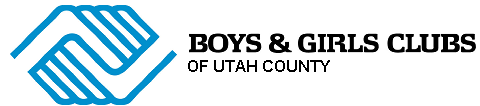 AMERICORPS VISTA POSITION AVAILABLEPOST DATE:			May 19, 2014TITLE:				VISTA School SuccessEXPERIENCE REQUIRED:		1+ year working in a school, child care center, classroom, or youth program.  COMPENSATION:		$10/hourSTART DATE:			May 2012HOURS:				25-35 hours per week with varying schedules ranging from 7am-6pm M-FJOB SUMMARY:Inspire and enable all young people to reach their full potential by planning, implementing, and leading daily activities for a group of 10-12 youth.  Serve as a positive role model for youth.KEY ROLES (Essential Job Responsibilities):Provide a physically, emotionally, and mentally safe environment for youthInspire and enable youth to reach their full potentialPlan fun, stimulating, and age appropriate activities for youthLead youth during high structured activitiesActively supervise youth during low structured activitiesActively supervise youth on weekly fieldtripsProvide discipline when necessary with a focus on positive discipline techniquesCommunicate regularly with parentsAttend staff meetings and trainingsREQUIREMENTSMinimum of 1 year working with youth in a child care center, classroom, or youth programExperience and knowledge planning youth activitiesExperience and knowledge leading a class of 20 young peopleExperience and knowledge in positive discipline techniquesExcellent communication, organized, prepared, committed, enthusiastic, and passionateOTHER INFORMATIONIf hired, applicant will be solely responsible for a group of 20 youth for 6 hours per day Monday-Friday.  Applicant must enjoy working with youth and must be very good at planning and implementing activities that are fun and stimulating.  Applicant must have experience and knowledge with positive discipline techniques.  Applicant must have experience and knowledge in group-management techniques that will allow for an orderly class. Applicant will be responsible for youth on weekly fieldtrips.  Applicant will be supervised and supported by a site director and program director.  To view the summer schedule and the summer fieldtrip calendar please visit www.bgcutah.org/about/jobs and click on the “Youth Professional” link.Youth groups are divided follow: 3 classes of K-2 grade youth 3 classes of 3-4 grade youth 2 classes of 5-6 grade youth 1 class of 7-8 grade youth1 class of 9-12 grade youth.  To apply:Print and fill out a job application online at www.bgcutah.org/about/jobs. Provide an updated resume Include a sample lesson plan for the age group with which you want to workSend items #1, 2 and 3 via email to Sarah Duffy, sarahd@bgcutah.org.  Job closes on May 19, 2012.